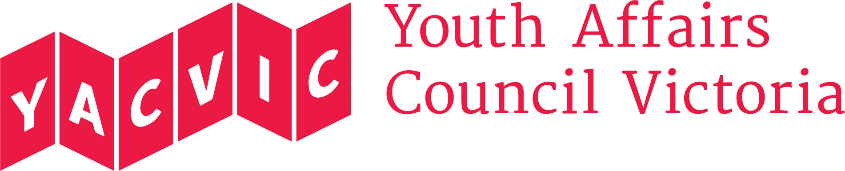 FORM OF APPOINTMENT OF PROXY I (name) ………………………………………………………………………………………………of (address) ……………………………………………………………………………………………being a current member of Youth Affairs Council of Victoria (Inc)appoint (name of proxy holder) …………………………………………………………………....of (address of proxy holder) ………………………………………………………………………...who is also a current member of the Youth Affairs Council of Victoria (Inc), as my proxy to vote on my behalf at the Annual General Meeting of the Council to be held on Thursday 24 November 2022 4:00pm – 5:30pm and at any adjournment of that meeting.  My proxy is authorised to vote in favour/against the following resolutions:To approve the 2021 AGM MinutesTo accept the Chair’s Report, Treasurer’s Report and Annual report as deliveredTo re-appoint Accru as the Auditor for the 2022-2023 financial yearSigned ……………………………………….Date ………………………………………….